Publicado en Madrid el 03/05/2018 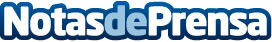 Eltiempo.es supera los 18 millones de usuarios únicos en marzo alcanzando el 50% de cuota de mercado  "El tiempo" está de moda y así lo reflejan los 22.4 millones de usuarios únicos Multiplataforma que consultaron la categoría Weather durante el mes de Marzo, según Comscore. Una de cada dos personas que consultaron la información meteorológica lo hizo a través de Eltiempo.es

Datos de contacto:Mirella PalafoxNota de prensa publicada en: https://www.notasdeprensa.es/eltiempo-es-supera-los-18-millones-de-usuarios Categorias: Sociedad E-Commerce Dispositivos móviles http://www.notasdeprensa.es